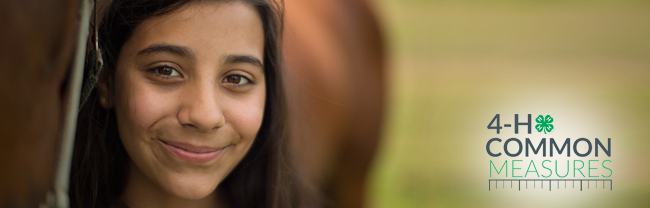 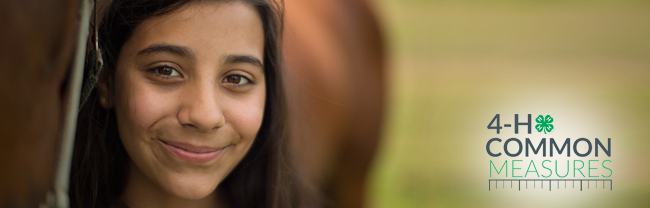 Science Interest and Thinking1.   How much do you like science?A lotA littleNot at all2.   Would you like a job that uses science?YesSort ofNo3.   How much do you like engineering?A lotA littleNot at all4.   Would you like a job that uses engineering?YesSort ofNo5. At 4-H, did you learn new things about science?YesSort ofNo6. At 4-H, did you learn new things about engineering?YesSort ofNo7. At 4-H, did you talk about how science can be used to help solve everyday problems?YesSort ofNo8. Have you shared your science-related project with others?YesSort ofNoYour Science Skills & Attitudes9.   Do you know how to ask a hypothesis that can be tested?YesSort ofNo10.  Do you know how to plan an experiment?YesSort ofNo11. Do you know how to analyze data to draw conclusions about a hypothesis?YesSort ofNo12.  Do you know how to communicate the results of an experiment to others?YesSort ofNoFor the following questions, please mark how much you agree with each sentence.13. I like science.Strongly agreeAgreeDisagreeStrongly disagree14. I would like a job that involves using science.Strongly agreeAgreeDisagreeStrongly disagree15. I would like to study science after high school.Strongly agreeAgreeDisagreeStrongly disagreeYour Engineering Skills & Attitudes16.  Do you know how to define an engineering design problem?YesSort ofNo17.  Do you know how to identify potential solutions to a design problem? YesSort ofNo18.  Do you know how to evaluate test results to identify the best solution?YesSort ofNo19.  Do you know how to communicate a design solution to others?YesSort ofNoFor the following questions, please mark how much you agree with each sentence.20. I like engineering.Strongly agreeAgreeDisagreeStrongly disagree21. I would like a job that involves using engineering.Strongly agreeAgreeDisagreeStrongly disagree22. I would like to study engineering after high school.Strongly agreeAgreeDisagreeStrongly disagreeAbout You23.  How old are you?		years old24.  What grade are you in? If it is summer break, which grade will you be starting in the fall?		grade25.  Which of the following best describes your gender? Male (boy)Female (girl)I don’t want to say26.  Which of the following best describes your race? AsianBlack or African AmericanHispanic or LatinoNative AmericanNative Hawaiian/Other Pacific IslanderWhite or CaucasianMore than one raceI don’t know27.  How many hours do you typically spend on 4-H activities each week? Less than 1 hour1 hour2 hours3 hours4 hours5 or more hoursThank you very much!  Please return this form as directed.